Q1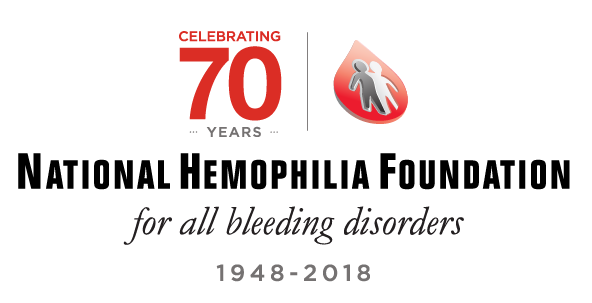 Q2 NHF/Novo Nordisk Career Development Award Continuation Application  
   
For any questions please contact NHF's Research Department at  
research@hemophilia.org Q3 Continuation application for:Year 2  Year 3 Q4 Title of project________________________________________________________________________________________________________________________________________________________________________________________________Q5 Applicant's name (Last, First, Middle, Degree)________________________________________________________________Q6 Applicant's work mailing address (include institution's name)________________________________________________________________________________________________________________________________________________________________________________________________Q7 Applicant's work phone________________________________________________________________Q8 Applicant's work email________________________________________________________________Q9 Applicant's home mailing address________________________________________________________________________________________________________________________________________________________________________________________________________________________________________________________________________________________________________________________________Q10 Applicant's personal mobile number________________________________________________________________Q11 Applicant's personal email________________________________________________________________Q12 Has there been any changes to your immigration status since your initial application?Yes No Skip To: Q15 If Has there been any changes to your immigration status since your initial application? = NoQ13 Do you have permanent residence status?Yes  No Pending  Skip To: Q15 If Do you have permanent residence status? = YesQ14 Please explain immigration status below________________________________________________________________________________________________________________________________________________________________________________________________________________________________________________________________________________________________________________________________Q15 If associated with a Hemophilia Treatment Center, please identify centerHTC   ________________________________________________Not applicable   Q16 Was there a change in sponsor or mentor since the last application?Yes No  Skip To: Q25 If Was there a change in sponsor or mentor since the last application? = NoQ17 Sponsor or Mentor's name (Last, First, Middle, Degree)________________________________________________________________Q18 Sponsor or Mentor's work address (include institution's name)________________________________________________________________________________________________________________________________________________________________________________________________________________________________________________________________Q19 Sponsor or Mentor's work phone number________________________________________________________________Q20 Sponsor or Mentor's work email________________________________________________________________Q21 Upload or drag new sponsor/mentor's NIH Biographical SketchQ22 Sponsor or Mentor's assistant's name (Last, First, Middle, Degree) (if applicable)________________________________________________________________Q23 Sponsor or Mentor's assistant's work phone number  (if applicable)________________________________________________________________Q24 Sponsor or Mentor's assistant's work email  (if applicable)________________________________________________________________Q25 Was there a change in HTC's Medical Director or Department's Chair since the last application?Yes  NoSkip To: Q31 If Was there a change in HTC's Medical Director or Department's Chair since the last application? = NoQ26 HTC's Medical Director or Department's Chair name (Last, First, Middle, Degree)________________________________________________________________Q27 HTC's Medical Director or Department's Chair title________________________________________________________________Q28 HTC's Medical Director or Department's Chair's work address (include institution's name)________________________________________________________________________________________________________________________________________________________________________________________________________________________________________________________________Q29 HTC's Medical Director or Department's Chair's work phone number________________________________________________________________Q30 HTC's Medical Director or Department's Chair's work email________________________________________________________________Q31 Was there a change in Financial Officer since the last application?Yes  (1) No  (2) Skip To: Q39 If Was there a change in Financial Officer since the last application? = NoQ32 Financial Officer's name (Last, First, Middle)________________________________________________________________Q33 Financial Officer's work address (include institution's name)________________________________________________________________________________________________________________________________________________________________________________________________________________________________________________________________Q34 Financial Officer's work phone________________________________________________________________Q35 Financial Officer's work email________________________________________________________________Q36 Financial Officer's assistant's name (Last, First, Middle) (if applicable)________________________________________________________________Q37 Financial Officer's assistant's work phone (if applicable)________________________________________________________________Q38 Financial Officer's assistant's work email (if applicable)________________________________________________________________Q39 List applicant's currently-funded or pending research projects below (if applicable). Also, explain if applicant will be applying to a new funding source for this or any other project. You can copy and paste this section from another document. ________________________________________________________________________________________________________________________________________________________________________________________________Q40 Are human subjects, tissues or vertebrate animals being used?Yes  (1) No  (2) Display This Question:   If Are human subjects, tissues or vertebrate animals being used? = YesQ41 The Assurances and Certification for Research Involving Human Subjects and/or Vertebrate Animals form must be uploaded accompanied by the IRB/IACUC approval letter, as applicable.Q42 Changes to original proposal.  Provide an overview of any changes to the original proposal -including aims and methods. If project aims have changed, please explain approach with new aims.  Changes of mentor should also be explained in the space below.
If there have been no changes to the proposed project, please state that.
   
You can copy and paste this section from another document. This description is limited to 18,000 characters (about 2500 words).________________________________________________________________________________________________________________________________________________________________________________________________________________________________________________________________________________________________________________________________Q43 Research Project Progress Report.  Upload or drag a document containing the entire progress report (narrative, pictures, graphs, figures, and references as needed). The document should not be longer than 6 pages written using the basic font Arial of no less than 12 points, single space with 1-inch page margins.Q44 Project Accomplishments.  If applicable, describe in  detail any publication that has resulted from project -include any  abstract (oral or poster) and provide information of the meeting where  it was presented and if it received any awards. If none, please state that.________________________________________________________________________________________________________________________________________________________________________________________________________________________________________________________________Q45 Project Accomplishments
If applicable, upload or drag any publicationQ46 Estimated time to complete project (cannot exceed a total of 3 years)1 year  2 years Q47 Budget: Upload or drag completed Continuation Application Budget Template found in the NHF-CDA webpage. Please refer to the Award Guidelines for authorized vs non-authorized expenses
   
Upload completed budget templateQ48 Upload or drag completed Continuation Application Signature Page found in the award's web-page of NHF's websiteQ49 STOP! This is the last page of the application. If you are ready to submit please select option below. If you are not ready, please go back and review your application.

You will have the opportunity to print out or download your application once it is submitted.

THANK YOU for applying!Yes, I am ready to submit my continuation application  (5) 